Załącznik nr 3 do Zarządzenia Nr73                                                                                                                                  Burmistrza Miasta i Gminy Chorzele                                                                                                     z dnia 23.04.2024r.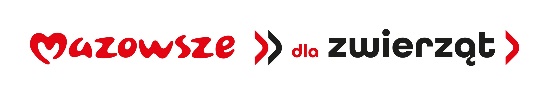 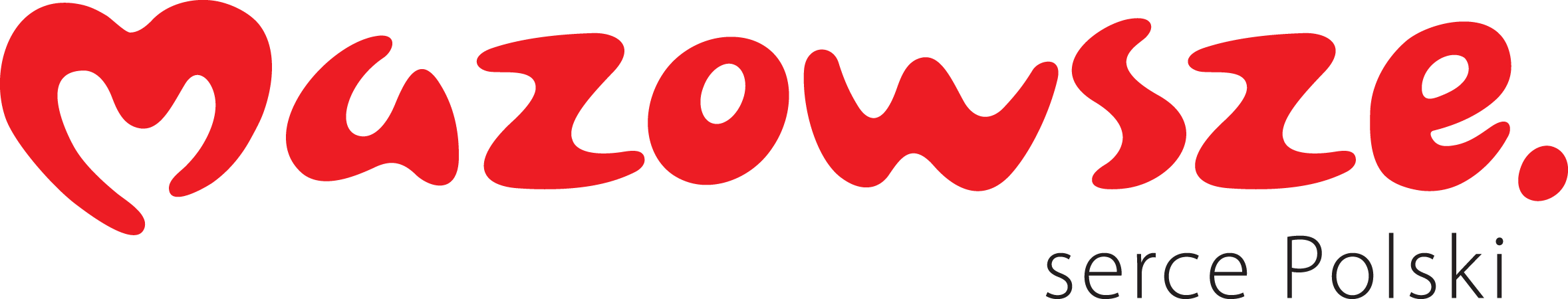 Chorzele, dnia………………Burmistrz Miasta i Gminy Chorzele                                                                          Ul. Stanisława Komosińskiego 1                                                                          06-330 ChorzeleWNIOSEKO sfinansowanie zabiegu sterylizacji/kastracji oraz znakowania kota wolnożyjącego bytującego na terenie gminy Chorzele.DANE OPIEKUNA:Imię i nazwisko:……………………………………………………………………….Adres zamieszkania:………………………………………………………………….Numer telefonu:……………………………………………………………………….DANE ZWIERZĘCIA:Płeć:……………………………………………………………………………………Orientacyjny wiek:……………………………………………………………………Orientacyjna waga:……………………………………………………………………Miejsce bytowania zwierzęcia:………………………………………………………..Oświadczam, że jestem mieszkańcem gminy Chorzele.Oświadczam, że w przypadku wystąpienia podczas zabiegu lub bezpośrednio po nim konieczności przeprowadzenia innych zabiegów leczniczych lub podania leków, zobowiązuję się do poniesienia ich kosztów.Zobowiązuję się zapewnić opiekę zwierzęciu od czasu sterylizacji/kastracji do zakończenia leczenia.    Zapoznałam/em się………………………………………………………					………………………………………….                 Miejscowość i data                                                                                                                      Podpis wnioskodawcyKLAUZULA INFORMACYJNAZgodnie z art. 13 ust. 1 i 2 rozporządzenia Parlamentu Europejskiego i Rady (UE) 2016/679 z dnia 27 kwietnia 2016 r. w sprawie ochrony osób fizycznych w związku z przetwarzaniem danych osobowych i w sprawie swobodnego przepływu takich danych oraz uchylenia dyrektywy 95/46/WE (ogólne rozporządzenie o ochronie danych) Informuję, że:Administratorem Pani/Pana danych osobowych przetwarzanych w Urzędzie jest Burmistrz Miasta i Gminy Chorzele. Siedziba Administratora znajduje się na ul. Stanisława Komosińskiego 1, w Chorzelach (kod pocztowy: 06-330), tel.: +48 (29) 751-65-40, adres e-mail: sekretariat@chorzele.plPowołano Inspektora Ochrony Danych, który chętnie pomoże Państwu we wszystkich kwestiach związanych z ochroną danych osobowych. Kontakt z Inspektorem możliwy jest poprzez: kontakt osobisty w siedzibie Urzędu Miasta i Gminy w Chorzelach, adres e-mail: iod@chorzele.plPani/Pana dane osobowe będą przetwarzane wyłącznie dla potrzeb wynikających z realizacji Programu opieki nad zwierzętami bezdomnymi oraz zapobiegania bezdomności zwierząt na terenie gminy Chorzele . Przetwarzanie Pani/Pana danych osobowych odbywać się będzie w zakresie niezbędnym do zrealizowania obowiązku wynikającego z przepisu prawa, tj. ustawy z dnia art. 11a ustawy z dnia 21 sierpnia 1997 r. o ochronie zwierząt (t. j. Dz. U. z  2020 r. poz. 638 ), jak również art. 6 ust. 1 lit. c RODO, natomiast w zakresie wykraczającym poza ramy ustawy - art. 6 ust. 1 lit. a RODO. W związku z przetwarzaniem danych w celach o których mowa w pkt 3 odbiorcami Pani/Pana danych osobowych mogą być: organy władzy publicznej oraz podmioty wykonujące zadania publiczne lub działające na zlecenie organów władzy publicznej, w zakresie i w celach, które wynikają z przepisów powszechnie obowiązującego prawa;  inne podmioty, które na podstawie stosownych umów podpisanych z Gminą Chorzele przetwarzają dane osobowe dla których administratorem jest Burmistrz Miasta i Gminy Chorzele. Pani/Pana dane osobowe będą przechowywane przez okres niezbędny do realizacji celów określonych w pkt 3, a po tym czasie przez okres 5 lat (w zakresie wymaganym przez przepisy powszechnie obowiązującego prawa). Posiada Pani/Pan prawo dostępu do treści swoich danych osobowych oraz prawo do ich uzupełnienia i sprostowania. Jednocześnie przysługuje Pani/Panu prawo do wyrażenia, bądź odmowy wyrażenia zgody na przetwarzanie Państwa danych osobowych w postaci numeru telefonu oraz adresu e-mail w kontekście realizacji celu wskazanego w w/w klauzuli informacyjnej, z wyjątkiem sytuacji, gdy obowiązek podania tych danych kontaktowych wynika z powszechnie obowiązujących przepisów prawa. Przysługuje Pani/Panu prawo wniesienia skargi do Prezesa Urzędu Ochrony Danych Osobowych, gdy uzna Pani/Pan, iż przetwarzanie danych osobowych narusza przepisy RODO.  Podanie przez Panią/Pana danych osobowych jest wymogiem ustawowym, a ich niepodanie będzie skutkowało nierozpatrzeniem wniosku.  Pani/Pana dane osobowe mogą być przetwarzane w sposób zautomatyzowany nie będą profilowane.                                              ………………………………………………….                                                                                         (data i podpis)